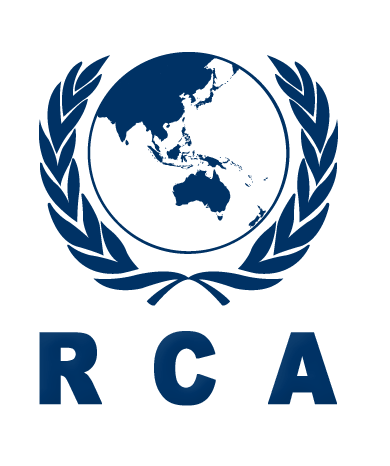 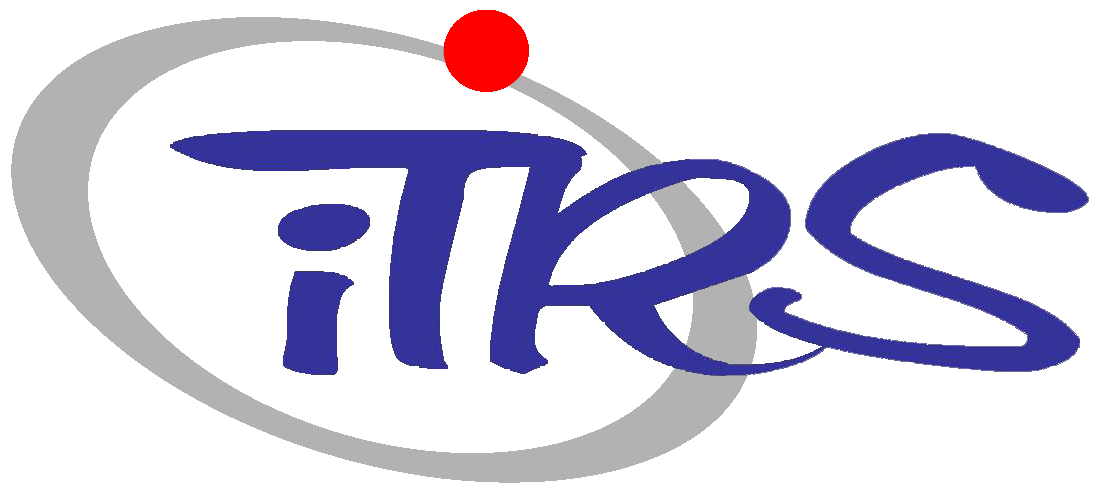 2020 RCA/iTRS-HYU Radiation Safety Training Course (e-Learning)PROSPECTUSAppendix 1. Curriculum for 2020 RCA/ iTRS-HYU Radiation Safety Training Course(e-Learning)※ The above curriculum is subject to change depending on the circumstances.Title:2020 RCA/ iTRS-HYU Radiation Safety Training Course(e-Learning)Date:2-13 November 2020Learning Platform:Asian Network for Education in Nuclear Technology (ANENT) Regional Learning Management System (RLMS) (http://lms.anent.online)Organizers: RCA in cooperation with Innovative Technology Center for Radiation Safety (iTRS) of Hanyang UniversityCourse Organizers: Mr JinKyu LIMHead, Administration of RCA Regional OfficeTel: +82 42 868 4905E-mail: jklim@rcaro.org Dr. Chang-ho SHINInnovative Technology Center for Radiation SafetyHanyang UniversityTel: +82 2 2220 4678E-mail: gemini@hanyang.ac.kr  Language:The language of instruction will be EnglishParticipation:The training course is open to 15-20 participants from RCA Government Parties.Each Government Party will be able to nominate up to one or two candidates.Target Countries:Bangladesh, Cambodia, China, Fiji, India, Indonesia, Laos, Malaysia, Mongolia, Myanmar, Nepal, Pakistan, Philippines, Palau, Sri Lanka, Thailand, VietnamPurpose of the Course:The purpose of the training course is to improve technical and practical knowledge on radiation safety.Scope:The training course will include lectures by recognized experts from related institutes in Korea in the areas of radiation safety covering radiation safety management, medical radiation safety and control, industrial radiation safety and control, transportation of radioactive materials and radiation safety culture.Benefits for Outstanding ParticipantsParticipants(within 5 people) who have completed this course with excellent grades will be given the opportunity to participate in a Scientist visit(within 5days) in KoreaGuidelines for   e-Learning:All participants will be given an ID and a password to log in to the e-Learning platform (http://lms.anent.online) before starting this e-Learning course. Learning objectives, lectures, and assignments in each subject will be provided in consecutive order when the participants “click” the subject in the e-Learning website on the platform.Application Procedure:Completed application forms should be endorsed and approved by the National RCA Representatives and be received at the below address no later than 9  October 2020.RCAROTel: +82 42 868 2777Fax: 82 42 864 1626E-mail: rcaapply@rcaro.org Nominations received after this date or applications which have not been endorsed by the National RCA Representatives cannot be considered.Administrative Arrangements:National RCA Representatives will be informed of the result of selection procedures by the RCARO and the selected participants will be given full details of the procedures to be followed with information regarding the administrative matters.1Opening Ceremony and Welcoming Remarks (RCA/iTRS)Opening Ceremony and Welcoming Remarks (RCA/iTRS)2IntroductionIntroductionParticipants IntroductionCourse IntroductionIntroduction of RCAROParticipants IntroductionCourse IntroductionIntroduction of RCARO3Radiation Safety Training Radiation Safety Training 2.1Radiation Dose2.2Health Effects of Radiation2.3System of Radiological Protection2.4Medical Radiation Safety and Control2.5Radiation Detectors2.6           Neutron Detection2.6           Neutron Detection2.7           Radiation Safety and Shielding Analysis2.7           Radiation Safety and Shielding Analysis2.8           RI/RG Radwaste Management2.8           RI/RG Radwaste Management2.9           External Dose Assessment2.9           External Dose Assessment2.10          Radiation Emergency Preparedness2.10          Radiation Emergency Preparedness2.11          NORM Radiation Safety and Control2.11          NORM Radiation Safety and Control2.12          Radiation Safety Culture2.12          Radiation Safety Culture2.13          Internal Dose Assessment2.13          Internal Dose Assessment2.14          Radiation Risk Communication and Public Acceptance2.14          Radiation Risk Communication and Public Acceptance2.15          Vedio Tour for Korean Culture Experience2.15          Vedio Tour for Korean Culture Experience4Course Evaluation /ClosingCourse Evaluation /Closing